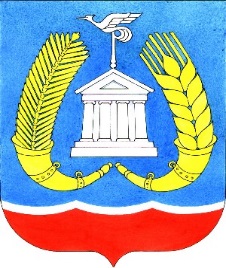 Отдел по экономическому развитию и инвестициямДОКЛАДО СОСТОЯНИИ И РАЗВИТИИ КОНКУРЕНТНОЙ СРЕДЫ НА РЫНКАХ ТОВАРОВ, РАБОТ И УСЛУГ ГАТЧИНСКОГО МУНИЦИПАЛЬНОГО РАЙОНА за 2022 годг. ГАТЧИНА2023 годРаздел 1. Общая информацияАдминистрация Гатчинского муниципального района в соответствии с требованиями Стандарта развития конкуренции в субъектах Российской Федерации (утверждённого распоряжением Правительства Российской Федерации от 17 апреля 2019 года № 768-р), Соглашением между Комитетом экономического развития и инвестиционной деятельности Ленинградской области и Администрацией муниципального образования Гатчинский муниципальный район Ленинградской области о внедрении Стандарта развития конкуренции в Ленинградской области от 21 декабря 2020, подготовила Доклад о состоянии и развитии конкурентной среды на рынках товаров и услуг Гатчинского муниципального района за 2022 год (далее – доклад).Подготовка доклада осуществлена органом, уполномоченным осуществлять организационно-методическое сопровождение работы Рабочей группы по развитию конкуренции на территории Гатчинского муниципального района (утверждена постановлением администрации Гатчинского муниципального района от 15.08.2018 № 3600 (в ред. постановления администрации Гатчинского муниципального района № 1226 от 27.04.2020) - отделом по экономическому развитию и инвестициям администрации Гатчинского муниципального района.  Внедрение Стандарта развития конкуренции на территории Гатчинского муниципального района позволит:1. Обеспечить реализацию системного и единообразного подхода к деятельности по развитию конкуренции на всей территории Российской Федерации с учетом специфики функционирования экономики и рынков Гатчинского района и Ленинградской области;2. Сформировать прозрачную систему работы органов местного самоуправления в части реализации результативных и эффективных мер по развитию конкуренции в интересах конечного потребителя товаров и услуг, субъектов предпринимательской деятельности и жителей Гатчинского муниципального района;3. Создать стимулы и условия для развития и защиты субъектов малого и среднего предпринимательства, а также устранения административных барьеров по ведению предпринимательской деятельности;4. Определить потенциал развития экономики района, включая научно-технический и человеческий потенциал.Раздел 2. Внедрение Стандарта развития конкуренции в Гатчинском муниципальном районеВо исполнение Указа Президента Российской Федерации от 07.05.2012 года № 601 «Об основных направлениях совершенствования системы государственного управления», Указа Президента Российской Федерации от 21.12.2017 года № 618 «Об основных направлениях государственной политики по развитию конкуренции» и в целях внедрения Стандарта развития конкуренции в субъектах Российской Федерации, утвержденного распоряжением Правительства Российской Федерации № 768-р от 17.04.2019 (далее – Стандарт развития конкуренции), администрацией Гатчинского муниципального района был реализован ряд мероприятий, направленных на организацию работы по развитию конкуренции на территории Гатчинского муниципального района:1.	Внедрение Стандарта развития конкуренции в Гатчинском муниципальном районе (далее – Стандарт) началось в январе 2018 года с подписания соглашения между Комитетом экономического развития и инвестиционной деятельности Ленинградской области и Администрацией муниципального образования Гатчинский муниципальный район Ленинградской области о внедрении Стандарта развития конкуренции в Ленинградской области (далее – Соглашение). 2. Сформирован коллегиальный орган – рабочая группа для рассмотрения вопросов развития конкуренции на территории района.   3.  Общая информация по развитию конкуренции на территории Гатчинского муниципального района и нормативно-правовые документы размещены на официальном сайте района: http://radm.gtn.ru/activity/economy/competition/.4. Разработан и утвержден План мероприятий («дорожная карта») по содействию развитию конкуренции на территории Гатчинского муниципального района на 2022-2025 годы (постановление администрации Гатчинского муниципального района от 30.10.2018 № 4680). 5. Был разработан и утвержден новый план мероприятий («дорожная карта») по содействию развитию конкуренции на рынках товаров, работ и услуг Гатчинского муниципального района в 2023-2025 годах (постановление администрации Гатчинского муниципального района от 30.12.2022 № 5651).Раздел 2.1 Анализ состояния конкурентной среды на рынках товаров и услуг Гатчинского муниципального района на основе проведенного анкетирования среди субъектов предпринимательской деятельности потребителей товаров и услуг Отделом по экономическому развитию и инвестициям администрации Гатчинского муниципального района за 2022 год посредством анкетирования был проведен мониторинг состояния конкурентной среды на рынках товаров и услуг Гатчинского муниципального района - по завершении 2022 года.Мониторинг является ключевым элементом реализации Стандарта развития конкуренции и представляет собой масштабное исследование, включающее в себя несколько направлений (исследование удовлетворенности качеством товаров и услуг, обстановки для ведения бизнеса, административных барьеров и т.д.).В анкетировании приняли участие, в основном, жители Гатчинского муниципального района и субъекты малого и среднего предпринимательства, осуществляющие свою деятельность на территории района.2.1.1 Анализ уровня развития конкурентной среды по итогам опроса потребителей товаров и услугВ рамках проведенного исследования было проанализировано 200 анкет от потребителей товаров и услуг, 100 % от общего количества опрошенных – жители Гатчинского муниципального района. Возрастная структура опрошенных выглядит следующим образом:Таким образом, наименьшее количество отзывов было получено от жителей в возрасте младше 20 лет, большая часть опрошенных представляет группу от 36 до 50 лет (34%). Чуть меньшее количество – 32% - представляет собой старше 51 года, немного меньшее количество опрошенных - группа от 21 года до 35 лет – 26%. Бо̀льшая часть опрошенных (73,5%) – женщины. У 64 % опрошенных имеются дети.На вопрос «Каков Ваш социальный статус» ответы распределились следующим образом:Из данных таблицы видно, что в опросе приняли участие преимущественно работающие граждане (89,4%). У 76 % опрошенных – высшее образование, среднее специальное образование имеют 16%, неполное высшее – 6% опрошенных. Анализ полученных данных показывает, что в опросе приняли участие преимущественно работающие женщины с высшим образованием, проживающие на территории Гатчинского муниципального района, в возрасте от 21 года и старше со среднемесячным доходом от 20 до 60 тысяч рублей на одного члена семьи.Далее представлены результаты анализа состояния развития конкуренции на 12 рынках товаров и услуг на территории Гатчинского муниципального района, предложенных для оценки потребителям товаров и услуг Гатчинского района с точки зрения показателей: насколько широк в Гатчинском районе выбор компаний, продающих товары и услуги, а также – насколько потребители удовлетворены характеристиками товаров и услуг. С учетом рекомендаций ФАС и анализа плана мероприятий («дорожная карта») по содействию развитию конкуренции на рынках товаров, работ и услуг Ленинградской области в 2022-2025 годах, на территории Гатчинского района выделены в качестве приоритетных следующие рынки:1.	Рынок сельскохозяйственной продукции.2.	Рынок туристических услуг.3.	Рынок услуг психолого-педагогического сопровождения           детей с ограниченными возможностями здоровья.4.	Рынок услуг детского отдыха и оздоровления.Кроме того, данные рынки также были утверждены в качестве приоритетных постановлением администрации Гатчинского муниципального района от 30.10.2018 № 4680 «Об утверждении перечня приоритетных рынков товаров и услуг и Плана мероприятий («дорожной карты») по содействию развитию конкуренции на территории Гатчинского муниципального района» (в ред. от 30.12.2022 № 5651). В «дорожную карту» по развитию конкуренции в Гатчинском муниципальном районе:- рынок услуг по сбору и транспортированию твердых коммунальных отходов;- рынок строительства объектов капитального строительства, за исключением жилищного и дорожного строительства.Рынок реализации сельскохозяйственной продукцииИз данных диаграммы видно, что львиная доля респондентов - 69,4%, считают, что на рынке реализации сельскохозяйственной продукции достаточно организаций, предоставляющих услуги в данной сфере, к тому же 4,1% считают, что их количество избыточно. 16,3% респондентов ответили, что данных организаций на территории Гатчинского района мало.Удовлетворены уровнем цен в сфере реализации сельскохозяйственной продукции 38% респондентов, не удовлетворительным уровень цен считают 54,9.Большинство опрошенных удовлетворены качеством – 45,2% против 31%.Возможность выбора организаций на данном рынке устраивает 61,3% опрошенных.На вопрос «Как, по вашему мнению, изменилось количество организаций, предоставляющих услуги на рынке реализации сельскохозяйственной продукции в течение последних 3 лет?» опрошенные дали следующие ответы:39,1 % респондентов считают, что количество организаций, предоставляющих услуги на данном рынке увеличилось за 3 года. Столько же респондентов считают, что количество не изменилось.  Количество организаций снизилось считают только 8.7%.Рынок туристических услугПочти 61,2% опрошенных считают количество организаций, предоставляющих туристские услуги на территории Гатчинского района достаточным (в прошлом году большинство опрошенных считало также), 12,2% назвали их количество даже избыточным. При этом есть и те, кто считают, что таких организаций мало – это 4,1% опрошенных.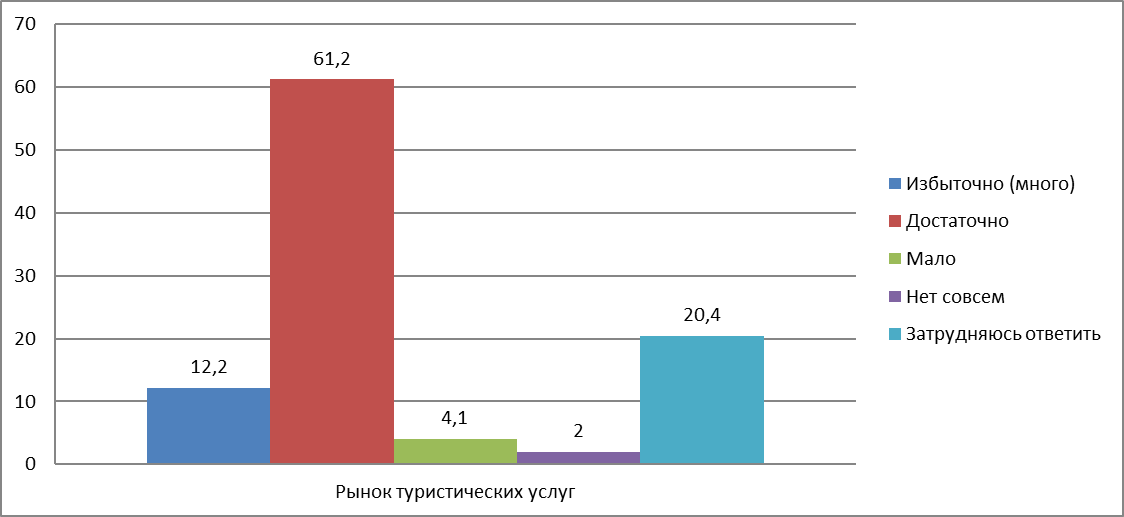 С точки зрения удовлетворенности потребителей уровнем цен на услуги большинство назвали его неудовлетворительным (49%),  29,9% удовлетворены или скорее удовлетворены уровнем цен.Качеством предоставления услуг опрашиваемые скорее недовольны, (31,7% ) тем не менее довольных тоже немало 29,4%.Возможность выбора по мнению респондентов достаточно высокая – 44,1 % опрашиваемых ей довольны.	На вопрос «Как, по вашему мнению, изменилось количество организаций, предоставляющих услуги на рынке туристских услуг в течение последних 3 лет?» мнения разделились: 36,2% считают, что увеличилось, 19,1% - что снизилось и 23,4% ответили, что количество совсем не изменилось.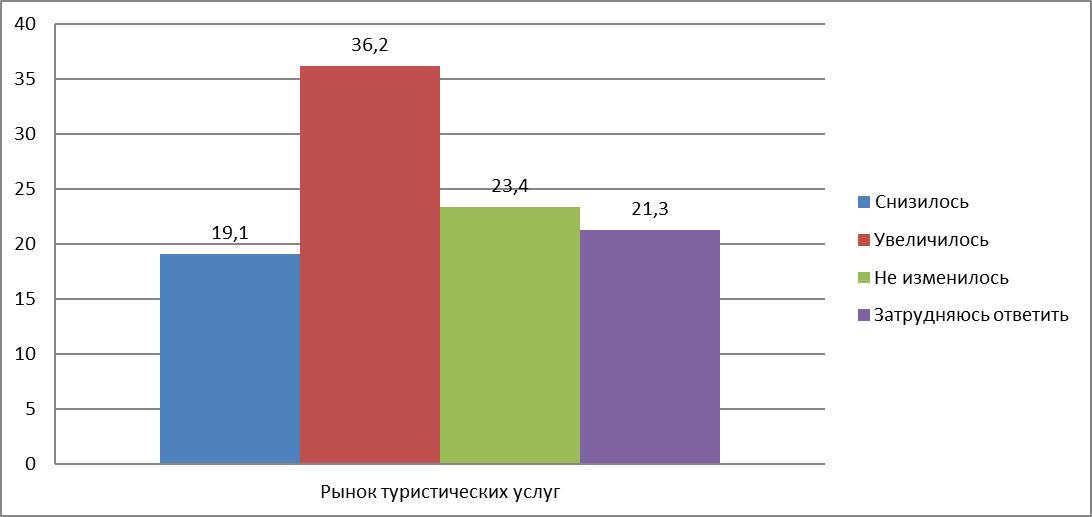 Большинство опрашиваемых считает, что за 3 года уровень цен увеличился (60,8% опрашиваемых) при «неизменении» уровня качества (35,6%) и возможности выбора (57,7%) на рынке. Рынок услуг психолого-педагогического сопровождения детей с ограниченными возможностями здоровья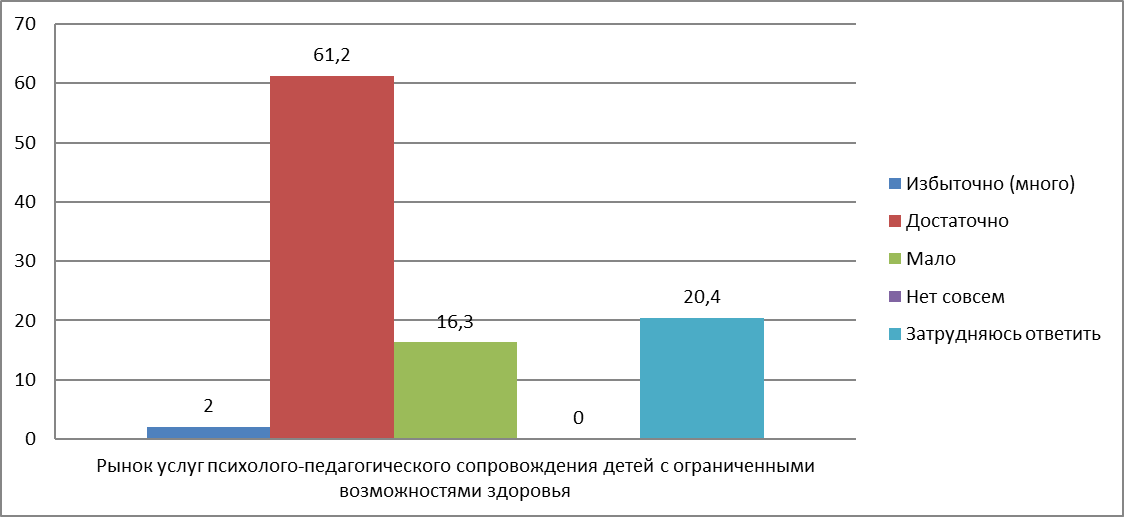 Подавляющее большинство опрошенных жителей Гатчинского района считают, что количество организаций, предоставляющих услуги на рынке психолого-педагогического сопровождения детей с ограниченными возможностями здоровья достаточно для Гатчинского муниципального района  (61,2%) в то время, как 16,3% респондентов все же считают, что их мало.	 С точки зрения удовлетворенности потребителей уровнем цен на услуги рынка психолого-педагогического сопровождения детей с ограниченными возможностями здоровья – 42,5% считают что уровень цен удовлетворительный, 27,3% уровень цен не устраивает. Ответы по качеству предоставляемых услуг распределились следующим образом:Возможностью выбора организаций на данном рынке довольны 48,9%.На вопрос «Как, по вашему мнению, изменилось количество организаций, предоставляющих услуги на рынке услуг психолого-педагогического сопровождения детей с ограниченными возможностями здоровья в течение последних 3 лет?» 38,8 % респондентов ответили, что количество организаций увеличилось. 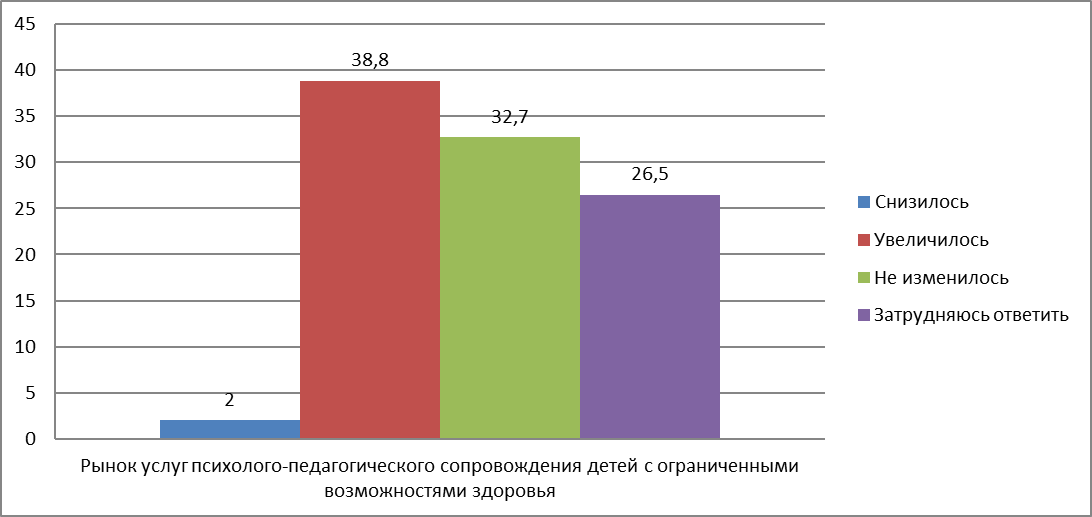 Большинство опрошенных считают, что уровень цен на данном рынке увеличился(28,6% опрошенных), качество повысилось (12%; 27,3% все же считают, что качество осталось на прежнем уровне), возможность выбора тоже увеличилась (29,6%).Данный рынок, несмотря на свою специфичность, а во многом – именно благодаря ей и своей социальной направленности, а также в связи с объективной необходимостью его развития для наиболее незащищенных категорий детей по итогам проведенного анкетирования однозначно попадает в число приоритетных рынков для развития на нем конкуренции.Рынок услуг детского отдыха и оздоровления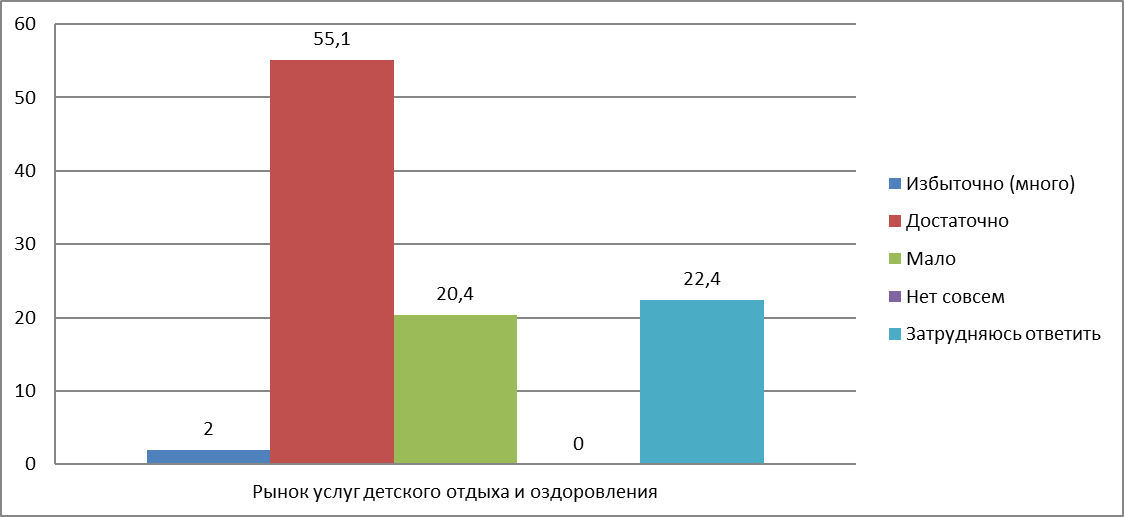 55,1% опрошенных считают, что количество организаций, предоставляющих услуги на рынке услуг детского отдыха и оздоровления, достаточно для Гатчинского муниципального района, 2% считают их количество даже избыточным. Тем не менее 20,4% респондентов посчитали, что таких организаций мало и никто из респондентов не считает, что их нет совсем.С точки зрения удовлетворенности потребителей уровнем цен на данном рынке можно сделать вывод, что 37,7 % опрошенных потребителей не удовлетворены уровнем цен полностью или частично. Возможностью выбора удовлетворены 46,7%.Ответы по качеству предоставляемых услуг рынка услуг детского отдыха и оздоровления распределились следующим образом: На вопрос «Как, по вашему мнению, изменилось количество организаций, предоставляющих услуги на рынке услуг детского отдыха и оздоровления в течение последних 3 лет?» респонденты ответили следующим образом: большинство опрошенных считает, что их количество увеличилось (38,8%), остальные 28,6% считают, что количество не изменилось, 8,2% считают, что снизилось.	Большинство респондентов считают, что уровень цен увеличился (43,8%), качество осталось на прежнем уровне (28,9%), возможность выбора тоже увеличилась (31,8%).Рынок услуг по сбору и транспортированию твердых коммунальных отходов  48% опрошенных жителей Гатчинского района считают, что количество организаций, предоставляющих услуги на рынке услуг по сбору и транспортированию твердых коммунальных отходов достаточно для Гатчинского муниципального района. Столько же респондентов считают, что таких организаций мало и 4% - что их избыточно. В прошлом году мнения респондентов по этому вопросу тоже разделились.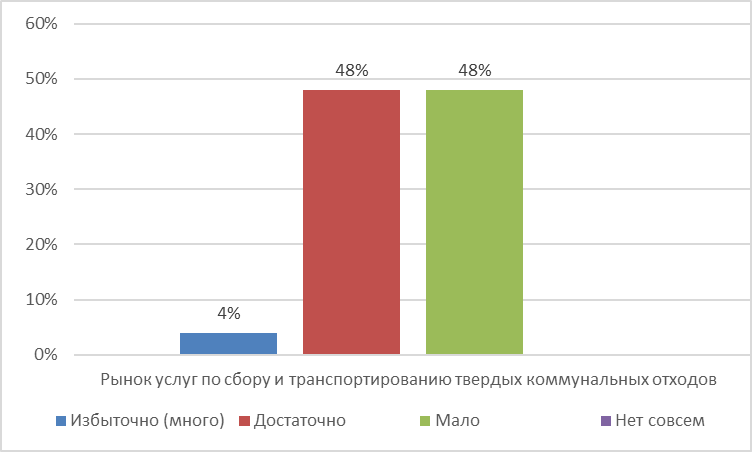 Количество организаций, предоставляющих услуги на рынке 3.	 С точки зрения удовлетворенности потребителей уровнем цен на услуги рынка услуг по сбору и транспортированию твердых коммунальных отходов, можно сделать вывод, что только 6,4 % опрошенных потребителей полностью удовлетворены уровнем цен, 31,9% - более менее удовлетворены (итого 38,3% удовлетворены). 29,7% респондентов считает уровень цен услуг относительно неудовлетворительным и 32% - категорически неудовлетворительным. Таким образом, больше респондентов недовольны уровнем цен на данном рынке (61,7%)Ответы по качеству предоставляемых услуг распределились следующим образом:Большая часть недовольна качеством (55,3%), хотя довольных тоже много (44,7%).Возможностью выбора организаций на данном рынке довольны /относительно довольны 41,7%, скорее не удовлетворены/категорически не довольны- 58,3%. Недовольных данным показателем больше.На вопрос «Как, по вашему мнению, изменилось количество организаций, предоставляющих услуги на рынке услуг по сбору и транспортированию твердых коммунальных отходов в течение последних 3 лет?» подавляющее большинство респондентов (68,8% от общего количества опрошенных) считают, что их количество не изменилось.  Остальные ответы распределились следующим образом: 18,8% считают, что количество организаций на данном рынке снизилось, а 12,5% наоборот, считают, что – увеличилось.  В целом, респонденты считают, что уровень цен на данном рынке за последние 3 года вырос (72% опрошенных), качество не изменилось (56,2%), возможность выбора осталась на прежнем уровне (65%).Рынок строительства объектов капитального строительства, за исключением жилищного и дорожного строительстваКоличество организаций, предоставляющих услуги на рынке 4.Более половины респондентов (58%), считают, что на рынке строительства объектов капитального строительства, за исключением жилищного и дорожного строительства достаточно организаций, предоставляющих услуги, 14% даже считают, что их количество избыточно. Тем не менее 28% респондентов ответили, что таких организаций на территории Гатчинского района мало.При оценке удовлетворенности уровнем цен в сфере строительства объектов капитального строительства, за исключением жилищного и дорожного строительства 66,6% опрошенных скорее не удовлетворены уровнем цен или не удовлетворены ценами вовсе. 33,3% респондентов охарактеризовали уровень цен удовлетворительным (полностью и относительно). Что касается качества предоставляемых на рынке строительства объектов капитального строительства, за исключением жилищного и дорожного строительства по результатам опроса качеством не удовлетворены 66% респондентов, то есть большинство.Возможностью выбора организаций на данном рынке услуг опрошенные скорее не удовлетворены – 69,5% против 30,5% довольных.Ответы на вопрос «Как, по вашему мнению, изменилось количество организаций, предоставляющих услуги на рынке строительства объектов капитального строительства, за исключением жилищного и дорожного строительства в течение последних 3 лет?» распределились следующим образом:62,5% респондентов считают, что количество организаций, предоставляющих услуги на данном рынке за 3 года не изменилось, 29,2% считают, что их количество увеличилось, 8,3% считают, что количество организаций снизилось. Большинство опрошенных считает, что за последние 3 года уровень цен на данном рынке увеличился (74%) при неизменности уровня качества (57,4%) и возможности выбора на прежнем уровне (59,6%).2.1.2 Анализ уровня развития конкурентной среды по итогам опроса представителей бизнеса Гатчинского районаВ рамках проведенного исследования поступило 110 анкет от предпринимателей Гатчинского района. Большинство организаций исследуемых рынков – субъекты малого и среднего бизнеса.Анкетирование проводилось по двум направлениям: наличие (отсутствие) административных барьеров и оценка состояния конкурентной среды субъектами предпринимательской деятельности; удовлетворенность субъектов предпринимательской деятельности и потребителей товаров, работ услуг состоянием конкурентной среды на товарных рынках Гатчинского муниципального района.Наличие (отсутствие) административных барьеров и оценки состояния конкурентной среды субъектами предпринимательской деятельности.Отделом по экономическому развитию и инвестициям администрации Гатчинского муниципального района в качестве одного из инструментов по оценке информированности делового сообщества и уровня доступности услуг и процедур разработана и размещена на официальном информационном портале администрации Гатчинского муниципального района в информационно-телекоммуникационной сети «Интернет» анкета для опроса предпринимателей, включающая в себя 19 вопросов.В рамках исследования предпринимателям было предложено оценить качество оказания различных услуг и деятельность органов исполнительной власти Гатчинского муниципального района по созданию комфортных условий ведения бизнеса. При этом под комфортными условиями ведения бизнеса понимается доступность оказываемых услуг при развитии бизнеса (выдача разрешения на строительство, регистрация права собственности, подключение к электросетям и др.) и сокращенные сроки оказания услуг. В основном, отвечали на вопросы представители бизнеса, осуществляющие свою деятельность на территории Гатчинского района более 5 лет (50%) и от 1 года до 5 лет (21,8%). Ответы руководителей молодых компаний, действующих менее 1 года составляют 28,2% в опросе. 71,8% ответов на вопросы давали собственники бизнеса, руководители высшего звена – 18,2%.Численность сотрудников опрошенных организаций в большинстве – до 15 человек (80% организаций). Большая часть опрошенных реализует свою продукцию на территории Гатчинского района и Ленинградской области (48,2% и 35,5% соответственно), рынки нескольких субъектов РФ охватывают только 10% опрошенных организаций.Основными сферами экономической деятельности организаций являются: Обработка древесины и производство изделий из дерева (2%), Розничная торговля (24,5%), строительство (7,3%), Транспорт и связь (10%), здравоохранение (5%), образование (11,8%), Текстильное и швейное производство (2%), Сельское хозяйство, охота и лесное хозяйство (2,7%).Основными видами продукции (товаром, работой, услугой) бизнеса опрошенных являются услуги (53,6%) и конечная продукция (22,7%).50 % опрошенных предпринимателей подтвердили, что имеют большое количество конкурентов (67,3% по результатам опроса 2021 года), 30% - отметили, что имеют на рынках Гатчинского района по 4 и более конкурента (28% в 2021 году), 14,5 % имеют количество конкурентов от 1 до 3 (4% в 2021 году). Большая часть (56,4%) опрошенных отметили, что за последние 3 года количество конкурентов на представляемом или рынке увеличилось и 10,9% считают, что количество конкурентов сократилось, 26,4% считают, что количество конкурентов у них осталось неизменным.Опрос показал, что большинство респондентов (38,2%) считают, что для сохранения рыночной позиции их бизнеса необходимо регулярно (раз в год или чаще) время от времени (раз в 2-3 года) применять новые способы ее повышения, не используемые компанией, то есть на их рынке высокая конкуренция. 30% считают, что для сохранения рыночной позиции их бизнеса необходимо регулярно (раз в год или чаще) предпринимать меры по повышению конкурентоспособности их продукции/ работ/ услуг (снижение цен, повышение качества, развитие сопутствующих услуг, иное) – то есть на их рынке конкуренция умеренная. 23,6 % считают, что для сохранения рыночной позиции их бизнеса необходимо постоянно (раз в год и чаще) (снижение цен, повышение качества, развитие сопутствующих услуг, иное), не используемые компанией ранее, то есть конкуренция очень высокая.Ответы на вопрос «Какие из перечисленных административных барьеров являются наиболее существенными для ведения текущей деятельности или открытия нового бизнеса на территории Гатчинского района» представлены в таблице:Из перечисленных вариантов одному респонденту можно было выбрать не более 3.Большая часть опрошенных предпринимателей (53,6%) отметили в качестве основного административного барьера для ведения текущей деятельности высокие налоги Данный показатель снизился на 0,9% по сравнению с прошлым годом (за 2021 год – 54,5%).  Снизился процент опрошенных, отметивших Нестабильность российского законодательства, регулирующего предпринимательскую деятельность в качестве административного барьера (с 68,2% в 2021 до 20% в 2022 году). 10% отметили Иные действия/ давление со стороны органов власти, препятствующие ведению бизнеса на рынке или входу на рынок новых участников.С точки зрения оценки деятельности органов власти на рынках товаров и услуг Гатчинского района ответы опрошенных предпринимателей распределились следующим образом:- 26,9% (26 % в 2021 году) считают, что органы власти помогают бизнесу своими действиями,-20,4% (26% в 2021 году) считают, что органы власти в чем-то помогают, а в чем-то мешают,- 13,9% (30% в 2021 году) затруднились с ответом,- 16,7% (10% в 2021 году) считают, что органы власти не вмешиваются в деятельность бизнеса, что от них и требуется,- 8,3% (2% в 2021 году) считают, что власти не предпринимают никаких действий, а их участие необходимо,- 12% (6% в 2021) считают, что власти мешают бизнесу своими действиями.По мнению респондентов (20% против 26% в 2021 году) административные барьеры имеются, но они преодолимы без существенных затрат, немного больше (26% против 24% в 2021 году) опрошенных считают, что есть барьеры, преодолимые при осуществлении значительных затрат, 13,6% (4% в 2021 году) опрошенных считают, что существуют непреодолимые административные барьеры и 18,2% (6% в 2021 году) считает, что административных барьеров наоборот нет.14,5% (16% в 2021 г) респондентов считают, что уровень и количество административных барьеров за последние 3 года не изменились, 11,8% (14% в 2021 г) отметили, что бизнесу стало проще преодолевать административные барьеры, чем раньше. В то же время 22,7% затруднились с ответов на данный вопрос. 22,7% считают, что бизнесу стало сложнее преодолевать административные барьеры, чем раньше. Так же 11,8% считают, что ранее административные барьеры отсутствовали, однако сейчас появились.С точки зрения оценки деятельности естественных монополий на территории Гатчинского муниципального района часть предпринимателей отметила высокую стоимость подключения к сетям теплоснабжения. В основном же опрошенные назвали удовлетворительными сроки, сложность и стоимость подключения к сетям водоснабжения, электроснабжения, теплоснабжения и телефонной связи. На вопрос о подключении к сетям газоснабжения большая часть респондентов затруднились с ответом, из чего можно сделать вывод, что они с ним не сталкивались.В вопросе качества официальной информации о состоянии конкурентной среды на рынках товаров и услуг Гатчинского муниципального района опрашиваемые отметили, что довольны уровнем доступности (84,5%), уровнем понятности (81,8%) и удобством получения подобной информации (85,5%). По каждому из пунктов около 4,5% опрашиваемых затруднились ответить, значит никогда не задавались этим вопросом и не осведомлены о том, что такая работа проводится муниципальными органами.Проведенный анализ оценки субъектами предпринимательской деятельности характера ведения бизнеса и состояния конкурентной среды Гатчинского района показал следующее: опрошенные удовлетворены условиями ведения бизнеса по показателю взаимоотношения с другими фирмами – конкурентами; считают, что конкуренция на их рынке высокая или даже очень высокая. И выразили свое неудовлетворение высокими налогами Немного выросло по сравнению с прошлым годом количество тех, кто считает, что для ведения предпринимательской деятельности нет ограничений и административных барьеров.Динамика показателей удовлетворенности предпринимателей условий ведения бизнеса на территории Гатчинского района по итогам 2022 года (по сравнению с 2021 годом) в целом, выявила некоторые положительные сдвиги.Большинство предпринимателей выразили удовлетворенность качеством официальной информации о состоянии конкурентной среды на рынках товаров и услуг Гатчинского муниципального района.Раздел 3. Состояние конкурентной среды в Гатчинском муниципальном районе3.1. Структурные показатели состояния конкуренции в Гатчинском муниципальном районе Одним из основных показателей, отражающих состояние конкурентной среды в Гатчинском муниципальном районе, является динамика числа зарегистрированных хозяйствующих субъектов. Согласно данным Петростата, по состоянию на 1 октября 2022 года в Гатчинском муниципальном районе зарегистрировано 4340 (4409 – 2021 год, снижение показателя на 1,6%) организаций и 6942 (6400 – в 2021 году, увеличение показателя на 8,5%) предпринимателя без образования юридического лица.Динамика распределения организаций по формам собственностиКоличество организации, находящиеся в частной собственности, составляют большинство всех организаций, зарегистрированных на территории Гатчинского муниципального района. Динамика числа хозяйствующих субъектовв Гатчинском муниципальном районе за 5 летна 1 января годаВ течение предыдущих лет наблюдалась положительная динамика: росло общее количество хозяйствующих субъектов, наблюдалось существенное увеличение числа индивидуальных предпринимателей. Тем не менее в 2022 году юридических лиц значительно снизилось, что является отрицательным фактором для развития конкуренции.  В 2022 году количество юридических лиц и индивидуальных предпринимателей составило – 4340 юридических лиц и 6942 – предпринимателей по итогам 9 месяцев.Распределение организаций по видам экономической деятельности в Гатчинском муниципальном районе:3.2. Состояние рынка инвестиций на территории Гатчинского муниципального района.По официальной информации Петростата в январе-сентябре 2022 года инвестиции в основной капитал по крупным и средним организациям Гатчинского муниципального района составили 14664,0 млн.руб., что составляет 200,1 % к аналогичному периоду 2021 года. Основная доля инвестиций была направлена в следующие сферы экономики: 22,6% - строительство, 21,2 % - деятельность профессиональная, научная и техническая, 13,4% - обрабатывающие производства. В структуре инвестиций 51,3% (или 7522,7 млн. руб.) составляют собственные средства предприятий и организаций; 48,7 % (или 7141,3 млн. руб.) - привлеченные средства, из которых   17,7% (1267,7 млн. руб.) – бюджетные средства, 1,68% (120,0 млн. руб.) - заемные средства других организаций.Для создания комфортных условий организации и ведения бизнеса на территории района созданы и осуществляют свою деятельность:- Фонд поддержки малого и среднего предпринимательства – микрокредитная компания МО «Город Гатчина» и - «Муниципальный фонд поддержки малого и среднего предпринимательства» Гатчинского муниципального района,  где субъекты малого и среднего предпринимательства могут получить бесплатные консультации, в том числе в сфере бизнес-планирования, квалифицированную юридическую и бухгалтерскую поддержку, а также на бесплатной основе пройти тренинги и семинары в сфере ведения бизнеса.Во исполнение Федерального закона от 24.06.2007 г. № 209-ФЗ «О развитии малого и среднего предпринимательства в Российской Федерации» с 2009 на территории Гатчинского муниципального района Ленинградской области создан Координационный Совет по развитию малого и среднего предпринимательства при Главе администрации Гатчинского района. Его целью является координация деятельности органов местного самоуправления, некоммерческих организаций, выражающих интересы субъектов малого и среднего предпринимательства по разработке, реализации и контролю за выполнением мер по поддержке малого и среднего предпринимательства Гатчинского муниципального района и выработке согласованных решений при формировании политики в области развития малого и среднего предпринимательства.Раздел 4. Деятельность администрации Гатчинского муниципального района по развитию конкуренции в районе29 января 2018 года было подписано Соглашение между Комитетом экономического развития и инвестиционной деятельности Ленинградской области и Администрацией муниципального образования Гатчинский муниципальный район Ленинградской области о внедрении Стандарта развития конкуренции в Ленинградской области.Постановлением администрации Гатчинского муниципального района от 15.08.2018 года № 3600 «О создании рабочей группы по содействию развитию конкуренции на территории Гатчинского муниципального района» (в ред. постановления администрации Гатчинского муниципального района № 87 от 16.01.2020) определен состав рабочей группы и определены ее функции по выработке предложений и рекомендаций по вопросам формирования конкурентной среды на территории Гатчинского муниципального района.  В рамках постановления от 30.10.2018 года № 4680  «Об утверждении перечня приоритетных рынков товаров и услуг и Плана мероприятий («дорожной карты») по содействию развитию конкуренции на территории Гатчинского муниципального района» проводится целенаправленная работа по совершенствованию конкурентной среды в районе, которая позволит создать благоприятные условия для развития конкуренции на территории Гатчинского муниципального района в интересах потребителей товаров, работ и услуг, а также субъектов предпринимательской деятельности.Отчет о достижении показателей «дорожной карты» за 2022 год представлен в Разделе 5.На официальном сайте администрации Гатчинского муниципального района создан раздел «Развитие конкуренции», где размещена актуальная информация по развитию конкурентной среды на территории Гатчинского муниципального района. Ссылка http://radm.gtn.ru/activity/economy/competition/.В декабре 2020 года было подписано новое Соглашение между Комитетом экономического развития и инвестиционной деятельности Ленинградской области и Администрацией муниципального образования Гатчинский муниципальный район Ленинградской области о внедрении Стандарта развития конкуренции в Ленинградской области.В июле-августе 2019 года (за 1 полугодие 2019 года), в январе 2020 (по итогам 2019 года), июле 2020 года (за 1 полугодие 2020 года), январе 2021 (по итогам 2020 года), в сентябре 2021 (за 9 месяцев 2021 года), в январе 2022 года (по итогам 2021 года), в декабре 2022 года (по итогам 2022 года) среди субъектов предпринимательской деятельности потребителей товаров и услуг было проведено анкетирование по состоянию конкурентной среды на рынках товаров и услуг Гатчинского муниципального района, по итогам которого сделан анализ развития рынков товаров и услуг на территории Гатчинского муниципального района. Характеристика рынков, включенных в перечень приоритетных рынков на территории Гатчинского муниципального района Рынок сельскохозяйственной продукцииВ ГМР по данным сельхозпереписи РФ 2016 года 72 711 га земель сельскохозяйственного назначения, в т.ч. 49 248 га сельскохозяйственные угодья.  За 2022 год в обороте находится 36 315 га земель.  По данным муниципального земельного контроля не используется 3560 га, в т.ч. ФГУП ОПХ Память Ильича – 2560 га; НИИСХ «Белогорка»-1000 га.В ГМР зарегистрировано: КФХ - 330 ед.; ЛПХ- 58 706 ед.; СНТ-328 ед.;СПОК-4 ед.В Гатчинском муниципальном районе работают 12 сельхозпредприятий, работающих в молочном животноводстве:6 сельхозпредприятий ,работающие в растениеводстве :Птицеводческих предприятий 2 ед:ЗАО «Агрокомплекс «Оредеж», ОАО ППФ «Войсковицы.Всего    на 31 декабря 2022 г. на   предприятия содержится 2342 тысяч гол. птицы (110 % к прошлому году) реализовано 3680 тонн мяса  птицы  -102% к прошлому году, произведено 467,1  миллионов яиц-100 % к прошлому году.Пищевой и перерабатывающей промышленности 10 предприятий:-ООО «Галактика», ГККЗ, КФ «Нева», ИП «Мясной дом Ивановых», «Мясная Гатчинская компания», «Гатчинский мясокомбинат», Гатчинский спиртовой завод, Хлебокомбинат, ООО «Восход»,                     ООО «Агробалт Трейд».54 действующих КФХ, имеющие посевные площади 3457 га: зерно-786га; картофель- 215, га; овощи-361 га; кормовые культуры –2095 га.1.Производство сельскохозяйственной продукции В 2022 году с АПК ЛО предприятиями АПК Гатчинского муниципального района заключено 91 Соглашение 31 дополнительное Соглашений.Основные показатели по производству сельскохозяйственной продукцииза 2022 годВ Акционерном обществе «Гатчинское» удой на фуражную корову составил 12409 кг молока +88 кг , АО «Красногвардейский» -12003 кг молока на фуражную корову +272 кг, СПК «Кобраловский» -10649 кг на фуражную корову +582 кг.        В рамках муниципальной программы «Развитие сельского хозяйства в Гатчинском районе» в 2022г. сельхозтоваропроизводителям выплачены  субсидии на сумму 12,3 млн. рублей, в т.ч. :- на реализацию мероприятий по содействию в создании условий для сохранения и увеличения посевных площадей картофеля и овощей в сельхозпредприятиях в сумме 7 млн. рублей ( 3 сельхозпредприятиям  и 4 крестьянским (фермерским)  хозяйствам);- на меры поддержки сельхозтоваропроизводителей в условиях внешнего санкционного давления  в сумме 5,3 млн. рублей (10 сельхозпредприятиям ).Кормами собственного производства Гатчинский район на зимний период обеспечен полностью. Заготовлено 41 центнеров к.ед. на фуражную корову.На территории Гатчинского муниципального района работают 2 кооператива СПОК «АГРОСОЮЗ» и СХПК «Траумшлосс», СППК  «Акваферма», СППК «Экоферма». Выручка от реализации продукции кооперативов за 2022 год составила 87,4 миллиона рублей. Рост к прошлому году составляет 154%.  Выручка от реализации продукции сельскохозяйственных предприятий (ожидаемая) составляет 6294 тысяч рублей (106% к прошлому году). Доля сельскохозяйственных потребительских кооперативов в общей реализации всей сельскохозяйственной продукции составила 1,38%, что составляет 138 % к уровню прошлого года.2.Исполнение отдельных государственных полномочий:      За 2022 год на территории ГМР было заключено 110 соглашения на выплату субсидий для компенсации части на приобретение комбикорма с общей суммой выплаты- 16,2 млн. руб.     Субсидиями в 2022 году на возмещение части затрат по приобретению комбикорма на содержание сельскохозяйственных животных и птицы воспользовалось: 94 личных подсобных и 16 крестьянских (фермерских) хозяйства.     Два крестьянско-фермерских хозяйства получили грант «Ленинградский гектар» на общую  сумму - 8.0 млн. руб., одно крестьянско-фермерское хозяйство получило грант «Агростартап» в сумме- 3 миллиона рублей, 1 КФХ получили грант на  развитие  семейной  фермы  в  сумме- 15  миллионов  рублей, 1 СПОК- получил грант «На развитие материально-технической базы сельскохозяйственных кооперативов» в сумме 4,5 млн. рублей.Борьба с борщевиком Сосновского  В 2022 г. были проведены работы в ГМР по борьбе с борщевиком Сосновского (химическим и механическим способом) на площади -1374,6 га    в т.ч.  поселениями ГМР – 746,6 га;    сельхозпредприятиями – 628,0 га.   В рамках муниципальной программы «Развитие сельского хозяйства в Гатчинском районе», предусмотрено мероприятие по борьбе с борщевиком Сосновского механическим способом на территории Гатчинского района             ( финансирование  в 2022г. составляет – 0,3 млн. руб., площадь обработки в отчетном году составила-272 га. ) Инвестиционные проекты в сфере агропромышленного комплекса:                                        В 2022 -2025год В рамках Всероссийской агропромышленной выставки-ярмарки «Агрорусь 2021» подписано Соглашение о строительстве на территории Ленинградской области завода по производству сельскохозяйственной и коммунальной техники белорусской компании «АМКОДОР».Соглашение предполагает строительство международной многопрофильной компанией «АМКОДОР» в Гатчинском районе завода и центра по продаже и сервисному сопровождению техники с годовым объем производства продукции на 740 млн рублей. В рамках реализации проекта планируется создание не менее 100 рабочих мест, объем инвестиций ― 0,5 млрд рублей.В поселке Верево Гатчинского района Ленобласти, предполагается строительство на участке площадью 23 га рыбоперерабатывающего комбината, а также создание аквафермы производительностью до 10 тыс. тонн рыбы в год. На предприятии будет создано более 900 рабочих мест. Рыбообрабатывающий комбинат № 1» («РОК-1») вложит 1,5 млрд руб. — это инвестиции в первую очередь проекта, которую планируется запустить в конце 2023 года. Часть инвестиций составят собственные средства компании, часть — банковский кредит и субсидии правительства Ленинградской области. В результате запуска первой очереди выпуск продукции увеличится более чем в 2 раза. Возле д. Ижора Веревского сельского поселения планируется строительство предприятия по выращиванию эмбриона яйца для фармацевтической промышленности.  ООО «БНК» вложит 1,3 млрд. рублей. Срок реализации инвестиционного проекта -2025год. В рамках реализации проекта планируется создание не менее 24 рабочих мест.На 31 международной агропромышленной выставки «Агрорусь- 2022» подписано соглашение о строительстве на ООО «Галактика» новой линии розлива молока и кисломолочной продукции в ПЭТ-бутылку. Подписанное соглашение предполагает модернизацию производственного процесса в рамках реального импортозамещения. Компания будет монтировать линию отечественного производства по разливу молочной продукции в тару отечественного производства. Снятие зависимости от импортной упаковки позволит не просто сохранить объемы производства, а значительно его нарастить. Новая линия будет перерабатывать до 1,4 тыс. тонн сырого молока и производить до 2,5 млн бутылок продукции в месяц. Строительство на территории Таицкого городского поселения завода по производству твердых, полутвердых и мягких. Инвестор (ООО «Агро-Трейд») планирует построить завод по переработке 600 тонн сырого молока в месяц, с камерой созревания сыров в 300 тонн. Проект предусматривает строительство нового молочного завода площадью 2 тыс. квадратных метров со всей необходимой инфраструктурой, включающей приёмку молока, полный процесс переработки сырого молока, созревание и отгрузку готовой продукции. Объем инвестиций в проект составит 152 млн рублей, запланировано создание 60 новых рабочих мест.В рамках ПМЭФ-2022 подписано соглашение о сотрудничестве. Согласно достигнутой договоренности компания "Нортен шримп энд фиш продуктс" (входит в группу компаний "Северная креветка"), выращивающая морскую креветку в Тосненском районе, расширяется и переводит свое производство в Гатчинский район. На площадку в деревне Верево будет перенесён завод по производству креветки, построен комплекс по производству малька форели, выращиванию товарной форели, завод по глубокой переработке морепродуктов и производству рыбной муки и рыбьего жира. Помимо собственного сырья предприятие будет закупать морепродукты в Мурманске и на Дальнем Востоке для последующей глубокой переработки. Значительную часть готовой продукции компания планирует поставлять на экспорт. На новой территории также планируется создать рыбный магазин, где можно будет ознакомиться с продукцией не только самой компании, но всех производителей рыбной продукции Ленинградской области. Планируемый объем производства — более 3 тысяч тонн в год, объём инвестиций — 1 млрд рублей, на производстве будет создано 100 рабочих мест.Рынок туристических услуг        Гатчинский муниципальный район обладает поистине уникальным набором объектов туристического интереса: это и дворцы, и музеи, и старинные дворянские усадьбы, и храмы, и удивительные памятники природы. В районе динамично развивается въездной туризм, этому способствует открытие новых гостиниц и гостевых домов, создание туристской инфраструктуры, проведение мероприятий и местных праздников, вызывающих интерес у иногородних туристов.Гатчинский муниципальный район имеет на своей территории:- 15 усадебно-парковых  комплексов- 27 храмов разных конфессий- 11 музеев различного уровня:Федерального - Государственный музей-заповедник «Гатчина» (Гатчинский и Приоратский дворцы) РегиональногоМузеи  «Музейного  агентства» Ленинградской области1) Музей-усадьба П.Е. Щербова в Гатчине2) Музей «Домик няни А.С. Пушкина» в Кобрино3) Музей-усадьба «Суйда»4) Музей-усадьба «Рождествено» 5) Музей «Дом станционного смотрителя» в ВыреМуниципальные1) Музей истории г. Гатчины2) МБУК «Культурный центр «Дом Исаака Шварца 3) МБУ «Информационно-культурный центр Гатчинского муниципального района «Дачная столица»: (Музей Красногвардейского укрепрайона, музей «Дачная столица», Информационно-туристский центр)- на территории района 4 памятника природы и 3 природных заказника-  работают 10  туристских фирм- 10  детских оздоровительных лагерей и туристических баз отдыха, - 25  отелей, гостиниц и хостелов - 5 санаторно-курортных учреждений - 6  гостевых домов- 176  столовых, кафе и ресторанов- 10 автозаправочных станций- около 2500 парковочных мест для автомобилей в целом по району, в Гатчине около 200 парковочных мест для автомобилей и около 70 для экскурсионных автобусов (возле объектов туристического показа)- и около 300 объектов культурного наследия федерального и регионального значения, а также выявленных объектов и обладающих признаками объекта культурного наследия (порядка 96 в городе Гатчине, остальные в районе).         Всё это даёт особые преимущества для развития рекреации и сферы туризма. На территории Гатчинского муниципального района имеют место такие виды туризма, как: 1. Культурный туризм. Для развития этого вида мы имеем все возможности, у нас в районе множество объектов туристического показа – объекты культурного наследия, музеи, усадьбы. Здесь жили, здесь бывали деятели искусства, писатели, поэты, музыканты, художники. Всё это вызывает живой интерес у туристов.2. Паломнический туризм. Храмы, святые места Гатчинского района. (Перспективное направление развития туризма, подъём РПЦ). Серафим Вырицкий, Мария Гатчинская.3. Культурно-событийный туризм. В Гатчинском районе проходит множество мероприятий различного уровня, посмотреть на которые приезжают туристы целыми автобусами, это брендовые мероприятия нашего района:Исторические реконструкции Масленичные народные гуляния Акция «Ночь музеев» Пушкинские праздники  «Ночь музыки» и «Ночь Света» (устраивает Гатчинский дворец, собирает огромное количество зрителей)  Праздник, посвященный годовщине присвоения Гатчине статуса города (День города).   Фестиваль Куприна (в Библиотеке Куприна – купринские чтения, у дома-музея архитектора Щербова театрализованное представление)  Российский кинофестиваль «Литература и кино» («ЛиК» детям) Гатчинская Романсиада им. И.ШварцаФестивали: Хоровые, лоскутного творчества «Лукоморье», танцевальный «Гатчинские ассамблеи» и другие.4. Экологический туризм. Новый вид туризма, набирающий обороты, но пока ещё не раскрученный. Экологическая тропа в Дворцовом парке, экологическая тропа «Школа жизни» в Гатчинском районе, посёлок Сиверский.5. Патриотический туризм. На территории района множество Воинских мемориалов, мемориальных комплексов, памятных знаков, мемориальных досок, посвящённых героическим событиям нашей истории, музей Красногвардейского укрепрайона, стела «Город воинской славы», в музее города Гатчина открыт зал, посвящённый ВОВ. Данный вид туризма также становится популярным. (Гатчина вошла в маршрут, разработанный областным ИТЦ «Города воинской славы» вместе с Лугой), так же ИТЦ г. Гатчины проводит автобусные экскурсии по местам воинской славы в Гатчинском районе. В 2022 году «Информационно-туристский центр Гатчинского муниципального района» принял участие в выставках и в мероприятиях: «Информационно-туристский центр Гатчинского муниципального района» в 2022 году разработал:  «Информационно - туристским центром Гатчинского муниципального района» было проведено 27 экскурсий, в которых приняли участие 415 экскурсанта.МБУК «Культурный центр «Дом Исаака Шварца»:за 2022 год провел 90 различных мероприятий. За 2022 год учреждением проведено 603 экскурсии, количество присутствующих 4688 чел.МБУ «Информационно-культурный центр Гатчинского муниципального района  «Дачная столица»:за 2022 год было проведено 608 экскурсий, на которых присутствовало 5089 человек.За отчетный период – проведено 27 выставок, которые посетили  26132 человека. МБУ «Музей города Гатчины»:За 2022 год было проведено 308 экскурси1, 24 выставки. Всего Музей посетило за 2022 год 11583 человек.   Комитетом реализован проект АЛЛЕЯ «Жизнь знаменитых людей Гатчинской земли» в «Оживших фотографиях» - «Крылья Гатчины». Он посвящен памяти гатчинцев, развивавших отечественную авиацию. Аллея будет расположена в микрорайоне «Аэродром» г. Гатчина.     Подведение голосования всоциальный сетиВК и из 16 гатчинцев были выбрали 10 самых достойных героев русской авиации, это:Внесены дополнительные надписи погибших в годы Великой Отечественной войны на гранитные плиты Воинского мемориала на ул.СолодухинаИзготовлена и установлена утраченная мемориальная доска Александрову Завершены работы по проекту «МестоПамяти.РФ».Согласованы проекты информационных табличек к ОКН с комитетом по сохранению объектов культурного наследия Ленинградской области и далее установлены: - «Ансамбль адмиралтейский мост с двумя кордегардиями»,1792-1794 гг., - «Здание сиротского института, в котором родился и жил основоположник русской шахматной школы чигорин михаил иванович, преподавал педагог Ушинский Константин Дмитриевич и воспитывался электротехник Доливо-Добровольский Михаил Осипович», - «здание суконной фабрики».Рынок услуг психолого-педагогического сопровождения детей с ограниченными возможностями здоровьяДля реализации мероприятия «Обеспечение потребности жителей Гатчинского муниципального района в услугах психолого-педагогического сопровождения детей с ограниченными возможностями здоровья» в Гатчинском районе создана система комплексного психолого-педагогического, медицинского и социального сопровождения, в которую входят:- МБОУ «ЦПМСС», включающий в себя психолого-медико-педагогическую комиссию, специалистов логопедов, дефектологов, педагогов-психологов, врачей разной направленности;- МБОУ ДО «Информационно методический центр» (структурное подразделение «Методический отдел»);- Дошкольные образовательные учреждения (37 детских садов + 15 дошкольных структурных подразделений общеобразовательных школ);- Общеобразовательные учреждения (38);- Учреждения дополнительного образования (8 учреждений дополнительного образования + 1 структурное подразделение при общеобразовательной школе);- МАУ ДО «Детский оздоровительный лагерь «Лесная сказка».             В 2022 году доля предоставленных услуг по организации психолого-медико-педагогического обследования детей с ограниченными возможностями здоровья от общего числа обращений составляет 100%.   За 2022 год для проведения комплексного психолого-педагогического обследования поступило 2076 обращений, из них 1865 обучающихся направлены образовательными учреждениями района, первично 13431, повторно 733, в том числе 128 детей-инвалидов. Причины обращений на ПМПКВ течение 2022 года проведено 102 заседания ТПМПК Гатчинского муниципального района. Все комиссии проводились стационарно на базе учреждения по адресу п. Новый Свет, д.72 с соблюдением всех необходимых требований. Комплексное обследование 5-ти обучающихся в соответствии с состоянием здоровья проводилось на дому.Количество детей, обследованных ТПМПК ГМРКоличество детей, обследованных ТПМПК ГМР (по уровням образования)Специалистами Центра оказывались консультативные услуги участникам образовательных отношений. За 2022 год проведено 9424 консультации, в том числе 600 консультаций в рамках регионального консультативного Центра. Из общего количества проведенных консультаций:– 7005 для родителей (законных представителей) детей и подростков с ОВЗ;– 1432 для детей и подростков с ОВЗ;– 987 для педагогических работников, работающих с детьми с ОВЗ. 	На 31.12.2022 специалистами Центра проведены консультативные мероприятия для 416 обучающихся из 100% школ, 23 дошкольных образовательных учреждений и 17 неорганизованных детей. 	За 2022 год педагогами-психологами, учителями-логопедами, учителями-дефектологами для 336 обучающихся проведено 6078 коррекционно-развивающих занятий, из них: 13400 - индивидуальных и 2678 - групповых. Основное количество обучающихся Центра - дети младшего школьного возраста. Центром организована индивидуальная работа с 17 обучающимися, имеющими сложный дефект и расстройство аутистического спектра.На территории Гатчинского муниципального района в рамках регионального проекта в 2022 году действует 6 отделений регионального консультационного центра психолого-педагогической, диагностической и консультативной помощи родителям с детьми дошкольного возраста на базе дошкольных образовательных учреждений (МБДОУ «Детский сад №12 компенсирующего вида», МБДОУ «Детский сад №45 комбинированного вида», МБДОУ «Детский сад №54 комбинированного вида», МБДОУ «Детский сад №50 комбинированного вида»), дошкольное отделение МБОУ «Веревская СОШ», МБОУ «ЦППМС» при методической поддержке Ленинградского областного института развития образования.Дополнительно на базе дошкольных образовательных учреждений организовано 4 районных консультационных центра психолого-педагогической помощи. В МБДОУ «Детский сад №42» (с 2019 года), МБДОУ «Детский сад №10 комбинированного вида», МБДОУ «Детский сад №24 комбинированного вида» (с 2020 года), МБДОУ «Центр развития ребенка – детский сад №9» (с 2021 года).      Численность лиц, охваченных деятельностью служб, оказывающих услуги психолого-педагогической, методической и консультативной помощи родителям (законным представителям) детей, а также гражданам, желающим принять на воспитание в свои семьи детей, оставшихся без попечения родителей - 2079.Численность детей дошкольного возраста, посетивших коррекционно-развивающие, компенсирующие и логопедические занятияВ 51 детском саду реализуются адаптированные образовательные программы дошкольного образования, организованы психолого-педагогические консилиумы, которые осуществляют психолого-педагогическое сопровождение воспитанников следующих категорий: с ограниченными возможностями здоровья; детей-инвалидов; детей, испытывающих трудности в освоении программы, социальной адаптации; детей, воспитывающих в семьях социального риска.В 2022-2023 учебном году организовано 145 групп компенсирующей направленности, из них:- для детей с тяжелыми нарушения речи – 115 групп (1503 детей с ОВЗ);- для детей с задержкой психического развития – 22 группы (264 детей с ОВЗ);- для детей с нарушениями зрения – 3 группы (39 детей с ОВЗ);- для детей со сложным дефектом развития – 6 групп (38 детей с ОВЗ).В 8 группах комбинированной направленности осуществляется обучение и воспитание в инклюзивной форме 68 детей с ОВЗ.В группах общеразвивающей направленности осуществляется обучение и воспитание в инклюзивной форме 197 детей с ОВЗ.Дошкольные образовательные учреждения посещают 2116 детей с ограниченными возможностями здоровья (от 1 до 3 лет – 7 чел., от 3 до 4 лет – 51 чел., от 4 до 5 лет – 208 чел., от 5 до 7 лет – 1850 чел.)  и 85 детей-инвалидов, из них 73 чел. требуется психолого-педагогическое сопровождение и коррекционно-развивающее обучение.Обучение и воспитание детей с ОВЗ и детей-инвалидов организуется:1. по адаптированным образовательным программам дошкольного образования в соответствии с типом нарушения развития ребенка;2. по индивидуальным учебным планам, составленным на основании заключений психолого-медико-педагогической комиссии и в соответствии с рекомендациями психолого-педагогического консилиума;3. для детей-инвалидов в соответствии с индивидуальной программой реабилитации инвалида.В детских садах организовано психолого-педагогическое сопровождение родителей (законных представителей) детей с использованием следующих форм взаимодействия: мастер-классы, круглые столы, индивидуальные и групповые консультации, открытые занятия, совместные праздничные мероприятия, родительские собрания, в том числе районного уровня с участием специалистов Регионального консультационного центра Ленинградской области.Для реализации коррекционно-развивающей работы с детьми с ОВЗ и обеспечения психолого-педагогического сопровождения созданы все необходимые кадровые условия, организована доступная развивающая предметно-пространственная среда. Численность специалистов в Гатчинском муниципальном районе: учитель-логопед – 114, учитель-дефектолог – 27, педагог-психолог – 32.Рынок услуг детского отдыха и оздоровленияВ Гатчинском муниципальном районе уполномоченным органам по проведению детской оздоровительной кампании является Комитет образования Гатчинского муниципального района. Организация летней оздоровительной работы в 2021 году была проведена по поставленным показателям на базе летних дневных оздоровительных лагерей при общеобразовательных учреждениях, а также на базе круглосуточного загородного оздоровительного лагеря «Лесная сказка».Дневные лагеря. В 2022 году на базах 34 учреждений функционировало 60 лагерей с дневным пребыванием детей c 2-х, 3-х разовым питанием. Всего в этих лагерях отдохнуло 2359) детей, в том числе 550 детей, находящихся в трудной жизненной ситуации. МАУ ДО «ДОЛ «Лесная сказка»: реализуются за летний период 4 смены, в том числе для 350 детей, находящихся в трудной жизненной ситуации, 6 детей-инвалидов и 6 сопровождающих. По итогам летней оздоровительной кампании 2022 года в МАУ ДО «ДОЛ «Лесная сказка»: За 1 смену охвачено 211 детей из них 95 детей в трудной жизненной ситуации, 1 ребенок-инвалид с сопровождающим. За 2 смену охвачено 216 детей, из них 77 детей в трудной жизненной ситуации 2 инвалида и 2 сопровождающих.За 3 смену 212 детей из них 78 детей в трудной жизненной ситуации, 1 ребенок-инвалид с 1 сопровождающим.За 4 смену охвачено 217 детей, из них 100 детей в трудной жизненной ситуации 2 инвалида и 2 сопровождающих.Особое внимание в летней работе уделяется совершенствованию содержания воспитательной работы в лагерях с дневным пребыванием, созданию условий для развития творческих способностей, организаторских умений, навыков трудовой деятельности у детей. Направления работы оздоровительных дневных лагерейНа базах учреждений – участников проекта «Точка роста» (МБОУ «Коммунарская СОШ № 3», МБОУ «Большеколпанская СОШ», МБОУ «Пригородная СОШ», МБОУ «Рождественская СОШ», МБОУ «Пудостьская СОШ», МБОУ «Никольская ООШ», МБОУ «Вырицкая СОШ») функционировали специализированные профильные группы. Большая часть групп имела инженерно-техническую направленность и проводила занятия по робототехнике, ЛЕГО-конструированию, промдизайну, управлению квадрокоптерами, мультимедийной журналистике, 3D-моделированию, ранней профориентации. Специализированные профильные группы осуществляли свою деятельность в рамках сетевого взаимодействия с МБОУ ДО "ИМЦ", "РЦДТ", "ЦИТ", центрами образования "Точка роста"Раздел 5.   Сведения о достижении целевых значений показателей эффективности, установленных в плане мероприятий («дорожной карте») по содействию развитию конкуренции на территории Гатчинского муниципального района по состоянию за 2022 г.I. Мероприятия по содействию развитию конкуренции в отраслях (сферах) экономикив Гатчинском муниципальном районеII. Системные мероприятия, направленные на развитие конкуренции в Гатчинском муниципальном районеПриложениеВарианты ответовКоличество ответовПроцентРаботаю16889,4Пенсионер00Домохозяйка (домохозяин)84,3Без работы42,1Учусь/студент42,1Удовлетворен   8,5  %Скорее удовлетворен 23,4 %  Скорее не удовлетворен12,8%   Не удовлетворен    6,4 %  Удовлетворен    11,1%Скорее удовлетворен    15,6%   Скорее не удовлетворен    17,8%   Не удовлетворен    8,9%  Удовлетворен8,5%Скорее удовлетворен36,2%Скорее не удовлетворен29,8%Не удовлетворен25,5%20202021Сложность получения доступа к земельным участкам4,5%1,8%Нестабильность российского законодательства, регулирующего предпринимательскую деятельность68,2%20,0%Коррупция (включая взятки, дискриминацию и предоставление преференций отдельным участникам на заведомо неравных условиях)9,1%18,2%Сложность/ затянутость процедуры получения лицензий4,5%10,0%Высокие налоги54,5%53,6%Необходимость установления партнерских отношений с органами власти0%1,8%Ограничение/ сложность доступа к закупкам компаний с госучастием и субъектов естественных монополий0%6,4%Ограничение/ сложность доступа к поставкам товаров, оказанию услуг и выполнению работ в рамках госзакупок0%8,2%Ограничение органами власти инициатив по организации совместной деятельности малых предприятий (например, в части создания совместных предприятий, кооперативов и др.)2,3%0,0%Иные действия/ давление со стороны органов власти, препятствующие ведению бизнеса на рынке или входу на рынок новых участников6,8%10,0%Силовое давление со стороны правоохранительных органов (угрозы, вымогательства и т.д.)4,5%1,8%Нет ограничений6,8%28,2%Другое 2,3%0,0%2018 год2019 год2020 год2021 год2022 годВсего, из них:43594649452744094340- государственная и муниципальная собственность292263264262267- частная собственность37144024390237913741- смешанная российская собственность3331262725Год20182019202020212022Всего, в т.ч.1083811274119111120611282- юридических лиц44084359464945274340- индивидуальных предпринимателей643069157263   66796942Вид  деятельности20212022Всего организаций, из них:44084340Сельское хозяйство, охота и лесное хозяйство105107Добыча полезных ископаемых2019Обрабатывающие производства541542Обеспечение  электрической энергией, газом и паром; кондиционирование воздуха1717Водоснабжение, водоотведение, утилизация отходов4645Строительство494472Транспортировка и хранения301742Оптовая и розничная торговля; ремонт автотранспортных средств и мотоциклов794282Гостиницы и рестораны7879Деятельность в области информации и связи8799Деятельность финансовая и страховая4746Деятельность по операциям с недвижимым имуществом746743Деятельность профессиональная, научная и техническая308306Государственное управление и обеспечение безопасности 68159Деятельность административная и сопутствующие дополнительные услуги16173Образование131130Деятельность в области здравоохранения и социальных услуг96102Деятельность в области культуры, спорта, организации досуга и развлечений109114Предоставление прочих видов услуг259260№Наименованиекол-во коров гол.Всего КРСгол.:ЗерногаКарто-фель гаКормагаРапс гаВсего га:1АО "Гатчинское"85021641050238534352ЗАО "Орлинское"5463СПК "Кобраловский"7361690600111317134АО "Красногвардейский»143045482550262550056755ЗАО "Большевик"760178442130130817596ООО «Орлинское М»54612027ЗАО "Искра"20545044511058511408ЗАО ПЗ "Нива"5901144426177922059АО ПЗ "Пламя"1 204304912632761402410ЗАО "Черново"80019285101591210111ЗАО «Оредеж»100110111КФХ Михович Я.И.508136612АУОВПОГИЭФПТ3261123123ИТОГО :82071938673651411427050022276Наименование  предприятиязернокартоф.кормов.рапситого га :1ООО"Суйдинское"400168520852ООО "Семеноводство"14041302113ЛэндКей-Агро1621624ООО «Славянка М»61250100016625Менковскийфл АФИ10243064216Ф-л ФГБНУ «ФИЦ картофеля им. А.Е. Лорха»165213612234ИТОГО :14191163210124775№ п/пнаименованиеед. изм.ВСЕГО :% к пр. году1Молокотн707441042Мясо КРСтн35851163Яйцомлн. шт.4671004Мясо птицытн36801025Свининатн7181176Зерноамб. вестн340001137Картофельтн101001168Овощи отрытого грунтатн10700112Участие во всероссийском конкурс «УЗНАЙ РОССИЮ», номинация  «лучший медиаволонтёр» с программой пешеходной экскурсии "Сиреневая" Гатчина А.И. Куприна".Участие во флешмобе «МЫ С ВАМИ» в поддержку российских военнослужащих, выполняющих свой служебный долг.(09.03.2022)Участие в проекте «85 приключений» с видеороликом «Рождественские пещеры».Участие в информационном туре «УСАДЬБЫ И ФЕРМЕРСКИЕ ХОЗЯЙСТВА ЛЕНИНГРАДСКОЙ ОБЛАСТИ».(16.04.2022)Участие в Иммерсивном шоу «В лесах, во мраке ночи праздной…» (04.06.2022).Музей "Дачная столица" принимал участников социального проекта «По следам Инкери». (20.06.2022)Участие  в организации праздника «Ивана Купала». (06.07.2022).В честь 95-летия Гатчинского района ИТЦ г. Гатчина провел тематическую акцию «Гербы Гатчинского района». (14.07.2022) Проведение фотоконкурса "Летние красоты Гатчинской земли".(19.08.2022)Участие в  социальной акции «Гостеприимное Серебряное ожерелье». (09.09.2022 – 19.09.2022)Организация и проведение пешеходной экскурсии по г. Гатчина в честь праздника  «День пешеходного туризма». (17.11.2022)Участие в Конкурсе «Лучшие в туризме» Комитета по культуре и туризму Ленинградской области. (декабрь 2022г.)Проведение онлайн-викторины в честь всемирного дня поэзии.(21.03.2022).Участие в III Всероссийском съезде ТИЦ в городе Петрозаводске. (21.09.2022)Участие во Всероссийском съезде туристско-информационных организаций (форум "Продвижение территорий"). (23.11.2022 – 26.11.2022)Организация и проведение Новогоднего утренника для детей в музее "Дачная столица". (17.12.2022)Пешеходная экскурсия «Егерская слобода в истории императорской охоты на Гатчинской земле».Автобусно-пешеходная экскурсия «Красногвардейский укрепрайон. По местам боевой Славы».Обзорная  автобусно-пешеходная экскурсия по г. Гатчина.Экскурсионная фото-прогулка по Дворцовому парку г. Гатчины «Кадры в истории».Причины обращения202020212022Трудности речевого развития11021127967Неосвоение основных общеобразовательных программ308462555Потребность в создании специальных условий обучения675956Создание специальных условий при проведении государственной итоговой аттестации64133150Оформление/переоформление инвалидности418476В связи с рекомендацией ранее проведенного обследования41209211Нарушения эмоционально-волевой сферы121623Другие причины334345ИТОГО:166821492076КалендарныйгодОбщее количестводетей, обследованных на ПМПКИз них:Из них:Из них:КалендарныйгодОбщее количестводетей, обследованных на ПМПКПервичноПовторноДетей-инвалидов20201668136130774202121331487646118202220761343733128ДОДОНОООООСООCПОДОРанний возраст (до 3-х лет)20201242221719766202113814349387972022 118916401461169№п/пПрофильная направленностьКол-во лагерейКол-во детей1Техническая 93352Естественнонаучная71753В области физической культуры и спорта, в том числе по ЗОЖ115304Художественная, в том числе театральная72165Туристско-краеведческая4856Военно-патриотическая, в том числе профильные смены движения «ЮНАРМИЯ», «РДШ»61517Оздоровительная126698Экологическая4180ИТОГО602359Наименование ключевого показателя развития конкуренции в отраслях (сферах) экономики Гатчинского районаЗначение ключевого показателя развитияконкуренцииЗначение ключевого показателя развитияконкуренцииЗначение ключевого показателя развитияконкуренцииЕдиница изме-ренияОтветственный орган исполнительной власти Мероприятия, направленные на достижение целевого показателяНаименование ключевого показателя развития конкуренции в отраслях (сферах) экономики Гатчинского районаПлан 2022Факт 2022Причины отклоненийЕдиница изме-ренияОтветственный орган исполнительной власти Мероприятия, направленные на достижение целевого показателя1. Рынок услуг по сбору и транспортированию твердых коммунальных отходов  1. Рынок услуг по сбору и транспортированию твердых коммунальных отходов  1. Рынок услуг по сбору и транспортированию твердых коммунальных отходов  1. Рынок услуг по сбору и транспортированию твердых коммунальных отходов  1. Рынок услуг по сбору и транспортированию твердых коммунальных отходов  1. Рынок услуг по сбору и транспортированию твердых коммунальных отходов  1. Рынок услуг по сбору и транспортированию твердых коммунальных отходов  Доля организаций частной формы собственности в сфере услуг по сбору и транспортированию твердых коммунальных отходов 6767Плановый показатель достигнут%Комитет городского хозяйства и жилищной политикиОказание методической, консультационной поддержки2. Рынок строительства объектов капитального строительства, за исключением жилищного  и дорожного строительства2. Рынок строительства объектов капитального строительства, за исключением жилищного  и дорожного строительства2. Рынок строительства объектов капитального строительства, за исключением жилищного  и дорожного строительства2. Рынок строительства объектов капитального строительства, за исключением жилищного  и дорожного строительства2. Рынок строительства объектов капитального строительства, за исключением жилищного  и дорожного строительства2. Рынок строительства объектов капитального строительства, за исключением жилищного  и дорожного строительства2. Рынок строительства объектов капитального строительства, за исключением жилищного  и дорожного строительстваДоля организаций частной формы собственности в сфере строительства объектов капитального строительства, за исключением жилищного и дорожного строительства9696Плановый показатель достигнут%Комитет по строительству  администрации Гатчинского муниципального района         Реализация мероприятий п строительству, реконструкции и модернизации объектов водоснабжения и водоотведения, находящихся в муниципальной собственности. Обеспечение участия частных строительных организаций путем проведения конкурсных процедур. Согласование технических заданий на проектирование объектов капитального строительства с учетом положений антимонопольного законодательства.3. Рынок реализации сельскохозяйственной продукции 3. Рынок реализации сельскохозяйственной продукции 3. Рынок реализации сельскохозяйственной продукции 3. Рынок реализации сельскохозяйственной продукции 3. Рынок реализации сельскохозяйственной продукции 3. Рынок реализации сельскохозяйственной продукции 3. Рынок реализации сельскохозяйственной продукции Доля  сельскохозяйственных  потребительских кооперативов в общей  реализации  всей  сельскохозяйственной  продукции1,01,0Плановый показатель достигнут%Отдел  по агропромышленному  комплексу администрации Гатчинского  муниципального  районаОказание методической, консультационной поддержки4. Рынок туристических услуг4. Рынок туристических услуг4. Рынок туристических услуг4. Рынок туристических услуг4. Рынок туристических услуг4. Рынок туристических услуг4. Рынок туристических услугКоличество мероприятий, представленных в рамках единого календаря туристических событий на территории Гатчинского муниципального района в течении календарного года для увеличения потока туристов и экскурсантов на территорию Гатчинского муниципального района.67Плановый показатель достигнутЕд.Комитет по культуре и туризму Гатчинского муниципального районаРазработка единого календаря туристических событий на территории Гатчинского муниципального района и его продвижениеУчастие и презентация рекреационного потенциала на ключевых выставках за пределами Гатчинского муниципального района в течении календарного года.03Плановый показатель достигнутед.Комитет по культуре и туризму Гатчинского муниципального районаПроведение рекламно-информационной компании за пределами Гатчинского муниципального районаПривлечение внимания к туристическому потенциалу и создание условий для проведения на территории Гатчинского муниципального района тех видов мероприятий, которые способствуют развитию круглогодичного туризма03000Плановый показатель достигнутШт.Комитет по культуре и туризму Гатчинского муниципального районаИздание рекламно-информационной полиграфической продукции о Гатчинском муниципальном районе.Количество мероприятий, направленных на повышение квалификации работников туристической отрасли Гатчинского муниципального района01Плановый показатель достигнутЕд.Комитет по культуре и туризму Гатчинского муниципального районаПроведение информационно-ознакомительных поездок (туров)для представителей туристического бизнеса, органов власти Российской Федерации.Размещение информации на туристско-информационных порталах в информационно-коммуникационной сети «Интернет», объединяющие туристические ресурсы регионов России100100Плановый показатель достигнут%Комитет по культуре и туризму Гатчинского муниципального районаОрганизация работы по размещению информации в сети «Интернет» информационно-туристическим центром Гатчинского муниципального района5. Рынок услуг психолого-педагогического сопровождения детей с ограниченными возможностями здоровья5. Рынок услуг психолого-педагогического сопровождения детей с ограниченными возможностями здоровья5. Рынок услуг психолого-педагогического сопровождения детей с ограниченными возможностями здоровья5. Рынок услуг психолого-педагогического сопровождения детей с ограниченными возможностями здоровья5. Рынок услуг психолого-педагогического сопровождения детей с ограниченными возможностями здоровья5. Рынок услуг психолого-педагогического сопровождения детей с ограниченными возможностями здоровья5. Рынок услуг психолого-педагогического сопровождения детей с ограниченными возможностями здоровьяУвеличение доли специалистов (кроме воспитателей и учителей-предметников), осуществляющих предоставление услуг психолого-педагогического сопровождения детей с ограниченными возможностями здоровья в муниципальных образовательных учреждениях от общей численности педагогических работников (педагоги-психологи, логопеды, дефектологи, тьютеры)13,713,7Плановый показатель достигнут%Комитет образования Гатчинского муниципального районаДоля  негосударственных (немуниципальных) образовательных организаций, оказывающих услуги психолого-педагогического сопровождения детей с ограниченными возможностями здоровья  от общего количества образовательных организаций, оказывающих услуги психолого-педагогического сопровождения детей с ограниченными возможностями здоровья3,733,73Плановый показатель достигнут%Комитет образования Гатчинского муниципального районаОказание организационно-методической и информационно-консультативной помощи частным организациям и предпринимателям, предоставляющих услуги в сфере психолого-педагогического сопровождения детей с ОВЗ.6. Рынок услуг детского отдыха и оздоровления6. Рынок услуг детского отдыха и оздоровления6. Рынок услуг детского отдыха и оздоровления6. Рынок услуг детского отдыха и оздоровления6. Рынок услуг детского отдыха и оздоровления6. Рынок услуг детского отдыха и оздоровления6. Рынок услуг детского отдыха и оздоровленияОказание организационно-методической и информационно-консультативной помощи частным организациям и предпринимателям, предоставляющим услуги в сфере детского отдыха и оздоровления от общего количества обратившихся из числа таких организаций и предпринимателей100100Плановый показатель достигнут%Комитет образования Гатчинского муниципального районаОказание организационно-методической и информационно-консультативной помощи частным организациям и предпринимателям, предоставляющих услуги в сфере детского отдыха и оздоровления.Увеличение доли охвата детского отдыха и оздоровления детей и молодежи через различные формы летней занятости97,2100Плановый показатель достигнут%Комитет образования Гатчинского муниципального районаОказание организационно-методической и информационно-консультативной помощи частным организациям и предпринимателям, предоставляющих услуги в сфере детского отдыха и оздоровления.№Мероприятия, направленные на развитие конкуренцииЦелевые индикаторы, Единица измеренияЗначение ключевого показателяЗначение ключевого показателяЗначение ключевого показателяОтветственный орган исполнительной власти №Мероприятия, направленные на развитие конкуренцииЦелевые индикаторы, Единица измеренияПлан 2022Факт 2022Причины отклоненийОтветственный орган исполнительной власти 1Увеличение доли  аукционов (конкурентных процедур) на рынке муниципальной собственностиКоличество объявленных аукционов, ед.5078Плановый показатель достигнутКомитет по управлению имуществом2Снижение количества муниципальных унитарных предприятий Гатчинского муниципального района (в том числе путем продажи долей муниципального образования в уставных капиталах хозяйствующих субъектов)Количество эффективных муниципальных предприятий, хозяйственных обществ (АО, ООО) с долей муниципального образования, ед.1717Плановый показатель достигнутКомитет по управлению имуществом3Обеспечение равных условий доступа к информации о государственном имуществе субъекта Российской Федерации и имуществе, находящемся в собственности муниципальных образований, в том числе имуществе, включаемом в перечни для предоставления на льготных условиях субъектам малого и среднего предпринимательства, о реализации такого имущества или предоставлении его во владение и (или) пользование, а также о ресурсах всех видов, находящихся в государственной собственности субъекта Российской Федерации и муниципальной собственности, путем размещения указанной информации на официальном сайте Российской Федерации в сети «Интернет» для размещения информации о проведении торгов (www.torgi.gov.ru) и на официальном сайте уполномоченного органа в сети «Интернет»Доля информации, размещенной на официальном сайте Российской Федерации в сети «Интернет» для размещения информации о проведении торгов (www.torgi.gov.ru),%100%100%Плановый показатель достигнутКомитет по управлению имуществом4Оказание имущественной поддержки субъектам малого и среднего предпринимательства (носит заявительный характер)Количество субъектов малого и среднего предпринимательства, получивших имущество (в том числе земельные участки) в пользование на льготных условиях, ед.1011Плановый показатель достигнутКомитет по управлению имуществом5Оказание поддержки социально ориентированным некоммерческим организациям, осуществляющим деятельность на территории Гатчинского муниципального района, в рамках реализации подпрограммы «Поддержка социально ориентированных не-коммерческих организаций в Гатчинском муниципальном районе»Количество поддержанных проектов СО НКО, ед./ Количество мероприятий по консультированию и информационной поддержке деятельности СО НКО, ед.1226Комитет по местному самоуправлению и организационной работе с населением администрации Гатчинского муниципального района;Комитет по физической культуре, спорту, туризму и молодежной политике администрации Гатчинского муниципального района;6Снижение количества осуществления закупки у единственного поставщикаДоля конкурентных закупок, по результатам которых заключен контракт с единственным поставщиком, от общего количества проведенных конкурентных закупок, % 3618,04Отдел закупок администрации Гатчинского муниципального района совместно со структурными подразделениями администрации Гатчинского муниципального района.7Разработка и утверждение административного регламента предоставления муниципальной услуги по выдаче разрешения на строительство и административного регламента предоставления муниципальной услуги по выдаче разрешений на ввод объекта в эксплуатацию при осуществлении строительства, реконструкции, капитального ремонта объектов капитального строительстваДоля разработанных и утвержденных регламентов по выдаче разрешения на строительство и административного регламента предоставления муниципальной услуги по выдаче разрешений на ввод объекта в эксплуатацию при осуществлении строительства, реконструкции, капитального ремонта объектов капитального строительства от общего количества этих регламентов, %100100Плановый показатель достигнутКомитет строительства  администрации Гатчинского муниципального района№ п/пНаименование хозяйствующего субъектаСведения о государственной регистрации (ИНН)Организационно-правовая форма (ГУП,ПАО,ООО и т. д.)Наименование рынка присутствия хозяйствующего субъекта (ОКВЭД)1ООО «Центр потребительского рынка4705074954Общество с ограниченной ответственностью68.20.2 (L- Деятельность по операциям с недвижимым имуществом)2ООО "Книги"4705060800Общество с ограниченной ответственностью47.61   (G  -  Торговля оптовая и розничная)3ООО «Аптека №125» 4705060870Общество с ограниченной ответственностью47.73    (G  -  Торговля оптовая и розничная; ремонт автотранспортных средств и мотоциклов)4ООО «Аптека 51»4705060373Общество с ограниченной ответственностью47.73; 47.74    (G  -  Торговля оптовая и розничная)5ООО «Аптека №52»4705071760Общество с ограниченной ответственностью47.73    (G   -  Торговля оптовая и розничная)6МУП «Аптека №68» 4719005076Муниципальное унитарное предприятие47.73   (G  -  Торговля оптовая и розничная)7МУП «Городская электросеть» г.Гатчина 4705014458Муниципальное унитарное предприятие68.20.2    (L  -  Деятельность по операции с недвижимым имуществом)8МУП «Водоканал» г.Гатчина4705014708Муниципальное унитарное предприятие36.00.1; 36.00.2 (Е  -  Водоснабжение; водоотведение, организация сбора и утилизации отходов, деятельность по ликвидации загрязнений)9МУП ЖКХ г.Гатчина4705001297Муниципальное унитарное предприятие68.32.1     (L  -  Деятельность по операции с недвижимым имуществом)10ООО «Центральный»4705060937Общество с ограниченной ответственностью47.72.1    (G  -  Торговля оптовая и розничная)11МУП РУ «Тихая обитель» 4705001265Муниципальное унитарное предприятие96.03; 47.78.3; 47.78.4 (S  -  Предоставление прочих видов услуг)12МУП ЖКХ «Сиверский»4705030450Муниципальное унитарное предприятие68.32.1     (L  -  Деятельность по операции с недвижимым имуществом)13МУП «Тепловые сети» г.Гатчина 4705014698Муниципальное унитарное предприятие35.30.3 (D  -  Обеспечение электрической энергией, газом и паром; кондиционирование воздуха)14МП МО город Коммунар «ЖКС»4705062476Муниципальное предприятие68.32     (L  -  Деятельность по операции с недвижимым имуществом)